
Graph the image of the figure using the transformation given AND write the algebraic rule.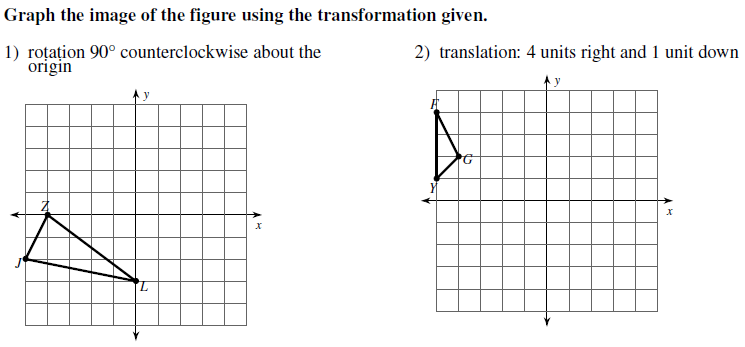 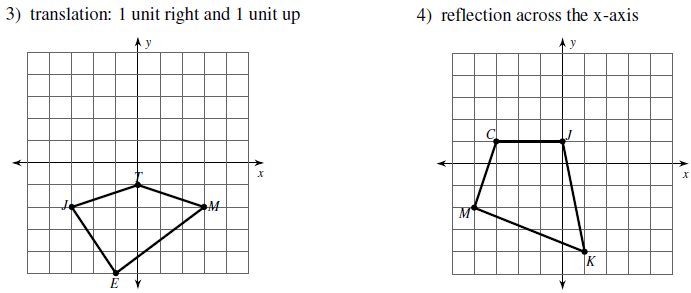 Write a verbal description and a motion rule, as requested, to describe each transformation.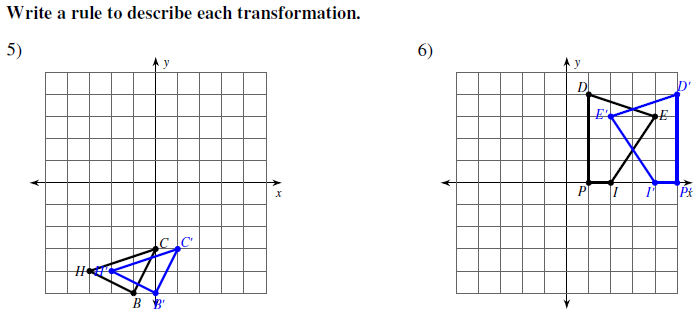 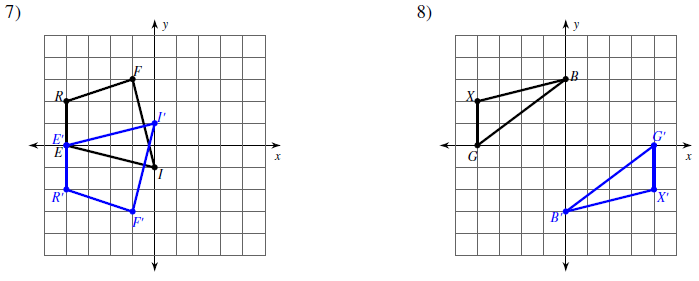 Graph the image of the figure using the transformation given and write the algebraic rule.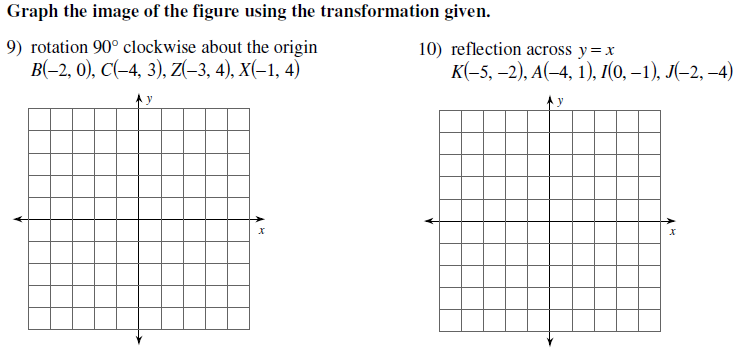 11. Use with A(2,-2), B(3,1), and C(1,2) 	 12.  If  has coordinates D’ (-3, 1), is reflected over y = -x and moved 			 E’(4, 2) and F’(2, -3) was the result of 
       up 2  							a translation with rule (x – 2, y + 3),								what are the coordinates for the preimage, 								 ?								D _______	E _______	F ________Algebraic Rule: _________________Day 6: Quiz Review